Representation Form 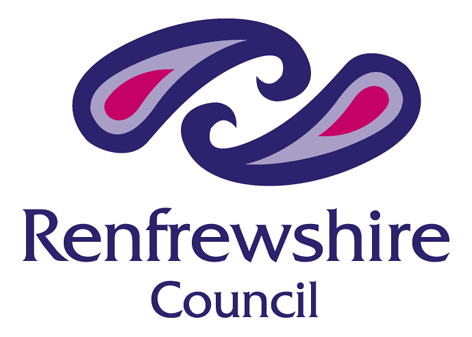 Consultation on the Renfrewshire Local Development Plan Proposed Plan, Supplementary Guidance, Action/ Delivery Programme and Environmental Report runs for 12 weeks from Monday 18th March to Monday 10th June.This form is to be used for all representations and should be submitted by 5.00 pm Monday 10th June by either of the following methods:Email: localplanconsultation@renfrewshire.gov.ukPost: 	Communities, Housing and Planning Services	Strategy and Place Team4th FloorRenfrewshire HouseCotton StreetPaisleyPA1 1JDPlease use a separate form for each individual aspect or document that you wish to comment on.  Further copies of the form are available to download on-line at http://www.renfrewshire.gov.uk/article/3070/Preparation-of-the-next-Local-Development-Planor from the Council Offices at the above address. Please provide contact details for you and/or any groups, individuals or organisations you may be representing.  Representations made cannot be treated confidentially and may be made available for public inspection and passed to the Scottish Government’s Directorate for Planning and Environmental Appeals so you can be involved in any Examination of the Plan.   Please provide contact details for you and/or any groups, individuals or organisations you may be representing.  Representations made cannot be treated confidentially and may be made available for public inspection and passed to the Scottish Government’s Directorate for Planning and Environmental Appeals so you can be involved in any Examination of the Plan.   Full Name:Organisation :(If applicable)On behalf of:(If applicable)Address:Email:Telephone:Please mark with a cross which document you are making a comment/representation on.  Please use a separate response form for each issue or document you wish to comment on:   Please mark with a cross which document you are making a comment/representation on.  Please use a separate response form for each issue or document you wish to comment on:   Please mark with a cross which document you are making a comment/representation on.  Please use a separate response form for each issue or document you wish to comment on:   Please mark with a cross which document you are making a comment/representation on.  Please use a separate response form for each issue or document you wish to comment on:   Proposed PlanEnvironmental Report Action/ Delivery ProgrammeSupplementary Guidance Please tell us which part of the document you are commenting on:   Please tell us which part of the document you are commenting on:   Please tell us which part of the document you are commenting on:   Please tell us which part of the document you are commenting on:   SectionPage NoPolicy / Proposal Site Reference: Please tell us if your representation is in support of the document or seeking a change to the document:    Please tell us if your representation is in support of the document or seeking a change to the document:    Please tell us if your representation is in support of the document or seeking a change to the document:    Please tell us if your representation is in support of the document or seeking a change to the document:    Support:Seek a change: Please provide your reasons below for support or seeking a change.  Limit your response to no more than 2000 words (limited supporting productions will be accepted).  There will be no automatic opportunity to expand on your representation later in the process. State the specific change you would like to be made to the document: